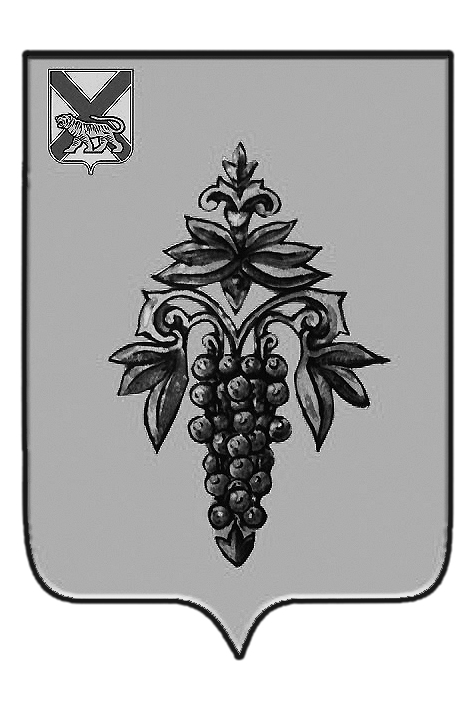 ДУМА ЧУГУЕВСКОГО МУНИЦИПАЛЬНОГО ОКРУГА Р  Е  Ш  Е  Н  И  Е	В соответствии со статьей 51 Федерального закона Российской Федерации от 06 октября 2003 года № 131-ФЗ «Об общих принципах организации местного самоуправления в Российской Федерации», руководствуясь Федеральным законом Российской Федерации от 21 декабря 2001 года № 178-ФЗ «О приватизации государственного и муниципального имущества», руководствуясь Уставом Чугуевского муниципального округаРЕШИЛА:	1. Утвердить прилагаемый прогнозный план (программы) приватизации муниципального имущества Чугуевского муниципального округа на 2021 год.	2. Настоящее решение вступает в силу со дня его принятия.Председатель ДумыЧугуевского муниципального округа					      	Е.В.ПачковУТВЕРЖДЕНРешением Думы Чугуевского муниципального округаОт 30.04.2021г. № 193Прогнозный план (программа) приватизации муниципального имущества Чугуевского муниципального округа на 2021 год1. Основные положения1.1. Приватизация муниципального имущества Чугуевского муниципального округа является неотъемлемой частью процесса управления муниципальными ресурсами в современных условиях формирования политики округа в части развития экономики округа, а также одной из форм участия органов местного самоуправления Чугуевского муниципального округа в гражданско-правовых отношениях.1.2. Отчуждение имущества, находящегося в хозяйственном ведении муниципальных предприятий, объявленных в установленном порядке несостоятельными (банкротами), осуществляется в соответствии с законодательством о несостоятельности (банкротстве) предприятий.2. Цели и задачи2.1. Основными целями приватизации муниципального имущества Чугуевского муниципального округа на 2021 год являются:а) снижение издержек бюджета Чугуевского муниципального округа на содержание объектов муниципальной собственности;б) пополнение бюджета Чугуевского муниципального округа за счет средств от приватизации муниципального имущества;в) содействие развитию предпринимательской деятельности на территории Чугуевского муниципального округа.2.2. Задачами программы являются повышение эффективности управления имуществом Чугуевского муниципального округа, обеспечение поступления дополнительных средств в муниципальный бюджет и оптимизация структуры собственности Чугуевского муниципального округа за счет приватизации имущества, не используемого для осуществления полномочий органов местного самоуправления.	К приватизации предложено муниципальное имущество, указанное в приложении.	Приватизация объектов будет производиться по рыночной стоимости, определенной в соответствии с законодательством Российской Федерации.В ходе приватизации в перечень подлежащего приватизации имущества могут вноситься дополнения, изменения по составу имущества. Изменения и дополнения в установленном порядке утверждаются Думой Чугуевского муниципального округа.Приложение к прогнозному плану (программе) приватизации муниципального имущества Чугуевского муниципального округа на 2021 годПЕРЕЧЕНЬПРИВАТИЗИРУЕМОГО МУНИЦИПАЛЬНОГО ИМУЩЕСТВАЧУГУЕВСКОГО МУНИЦИПАЛЬНОГО ОКРУГА НА 2021 ГОДот  30.04.2021г.   № 193    Об утверждении прогнозного плана (программы) приватизации муниципального имущества Чугуевского муниципального округа на 2021 годОб утверждении прогнозного плана (программы) приватизации муниципального имущества Чугуевского муниципального округа на 2021 годОб утверждении прогнозного плана (программы) приватизации муниципального имущества Чугуевского муниципального округа на 2021 год№ п/пНаименование, краткая характеристикаАдрес (Местоположение)Общая площадь, м² (объем, м³)Площадь земельного участка, м²Рыночная стоимость объекта, тыс.руб.Рыночная стоимость земельного участка, тыс.руб.Начальная стоимость, тыс.руб.Способ приватизацииСрок приватизацииСпособ расчетовПримечание1234567891011121Административное здание одноэтажное, 1986 года постройки, кадастровый номер 25:23:140101:280Приморский край, Чугуевский район, с. Цветковка, ул. Школьная, 2Б, на земельном участке с кадастровым номером 25:23:140101:494231,31282355,1335,2690,3Аукцион3-4 квартал 2021 годаединовременный платежС одновременным отчуждением земельного участка2Здание бани одноэтажное, 1986 года постройки, кадастровый номер 25:23:140101:340Приморский край, Чугуевский район, с. Цветковка, ул. Школьная, 2Б на земельном участке с кадастровым номером 25:23:140101:493224,31856344,5485,4829,9Аукцион3-4 квартал 2021 годаединовременный платежС одновременным отчуждением земельного участка3Нежилое здание - Здание бывшего ДЗОЛ «Ромашка», двухэтажное 1991 года постройки, кадастровый номер 25:23:140101:316Приморский край, Чугуевский район, с. Цветковка, ул. Школьная, 2Б на земельном участке с кадастровым номером 25:23:140101:492514,122421580,0586,52166,5Аукцион3-4 квартал 2021 годаединовременный платежС одновременным отчуждением земельного участка4Нежилое здание- здание бывшего детского сада №27 одноэтажное, 1988 года постройки, кадастровый номер 25:23:140101:341Приморский край, Чугуевский район, с. Цветковка, ул. Школьная, 2Б на земельном участке с кадастровым номером 25:23:140101:491323,32603744,8682,31427,1Аукцион3-4 квартал 2021 годаединовременный платежС одновременным отчуждением земельного участка5Объект незавершенного строительства (нежилое  здание, степень готовности 49%, кирпичное), двухэтажное, год начала возведения объекта – 1989, кадастровый номер 25:23:210101:840Местоположение установлено относительно ориентира здание школа, за пределами объекта примерно в 30 м на север от ориентира. Адрес ориентира: Приморский край, Чугуевский район, с. Каменка, ул. Магистральная, 29 на земельном участке с кадастровым номером 25:23:210101:8432134,043904494,92484,46979,3Аукцион3-4 квартал 2021 годаединовременный платежС одновременным отчуждением земельного участка6Нежилое помещение – магазин , расположенное на первом этаже пятиэтажного жилого дома, кадастровый номер 25:23:150103:2485Приморский край, Чугуевский район, с. Чугуевка, ул. Титова, 60, пом. 065,1-5719,0-5719,0Аукцион3-4 квартал 2021 годаединовременный платеж7Нежилое здание- здание ДК «Строитель» трехэтажное, в том числе один – подземный, 1991 года постройки, кадастровый номер 25:23:150109:702Приморский край, Чугуевский район, с. Чугуевка, ул. Чапаева, д. 1 В на земельном участке с кадастровым номером 25:23:150109:776859,016855530,01660,77190,7Аукцион3-4 квартал 2021 годаединовременный платежС одновременным отчуждением земельного участкаИТОГО:25002,8